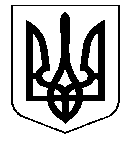 УКРАЇНАНОСІВСЬКА  МІСЬКА  РАДАНОСІВСЬКОГО  РАЙОНУ ЧЕРНІГІВСЬКОЇ  ОБЛАСТІВИКОНАВЧИЙ  КОМІТЕТР І Ш Е Н Н Я  15 грудня 2017 року	м. Носівка	№ 375 Про впорядкування адресних реквізитів житлових будинків	Відповідно до статті 30 Закону України «Про місцеве самоврядування в Україні»,   «Порядку присвоєння та зміни поштових адрес об’єктам нерухомого майна на території Носівської міської ради», затвердженого рішенням виконкому міської ради від 11.11.2013 р. № 150, розглянувши заяви громадян  та інші подані документи, виконавчий комітет міської ради вирішив:Житловому будинку, зареєстрованому: вул. Кутузова, 2-А,                      м. Носівка, яка належав покійному Лисачу Григорію Семеновичу (Свідоцтво на право особистої власності на жилий будинок від 20.10.1981 р., № 5445), присвоїти фактичні поштові адресні реквізити: вул. Кутузова, 4, м. Носівка.Житловому будинку, зареєстрованому: вул. Невського, 30,                м. Носівка, який належить Федяєву Олександру Панасовичу (Договір купівлі – продажу жилого будинку від 16.08.2001 р., № 5597), присвоїти фактичні поштові адресні реквізити: пров. Невського, 30, м. Носівка.Контроль за виконанням рішення покласти на заступника міського голови з питань житлово – комунального господарства Сичова О.В.Перший заступник міського голови                                       О.В. Яловський